PROJE ADISemt Spor Sahası Yapımı ProjesiAMACI2014 yılında İlçemiz Merkez Okullarında bulunan öğrencilerin ve aynı semtteki gençlerin sosyal aktivitelerini geliştirmek, boş zamanlarında spor yapmalarını sağlamak ve kötü alışkanlıkların önüne geçmek amacıyla şimdilik beş okulumuzda çok amaçlı spor sahası yapımı tamamlanmış olup, çalışmalarımız devam edecektir.BÜTÇESİBAŞLANGIÇ-BİTİŞ TARİHİ01.01.2014 - 31.12.2014PROJE ÖZETİPROJE ÖZETİBasketbol, Voleybol, Hentbol oyun sahaları ile Minyatür Futbol Sahası yapım işi;Gerekli spor malzemelerinin temini.Basketbol, Voleybol, Hentbol oyun sahaları ile Minyatür Futbol Sahası yapım işi;Gerekli spor malzemelerinin temini.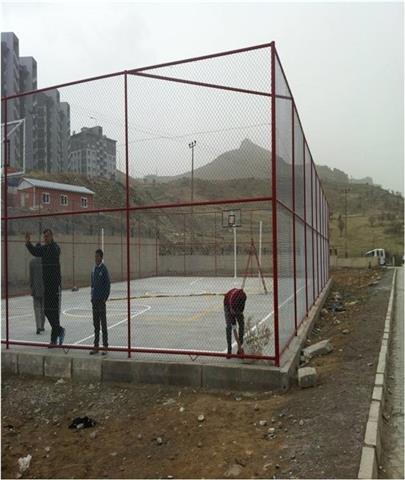 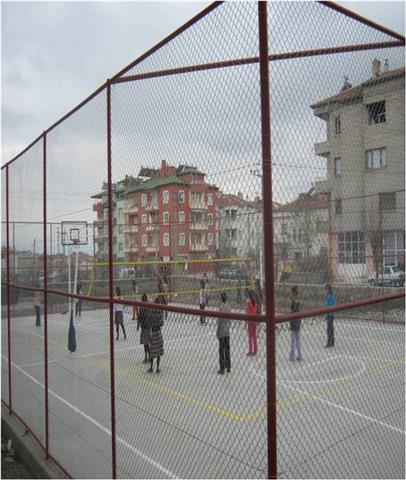 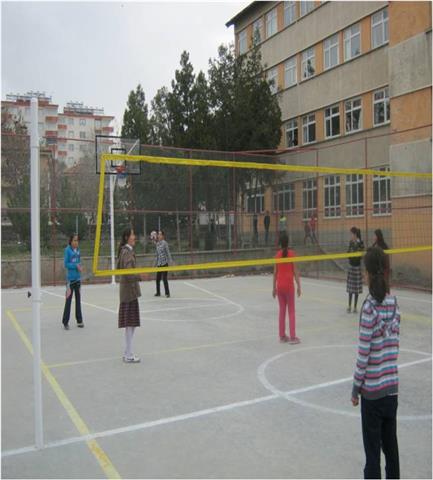 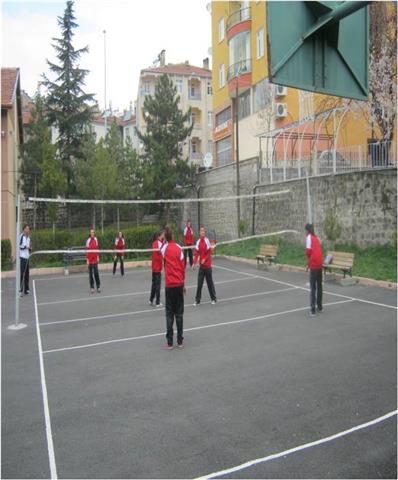 